Useful numbers 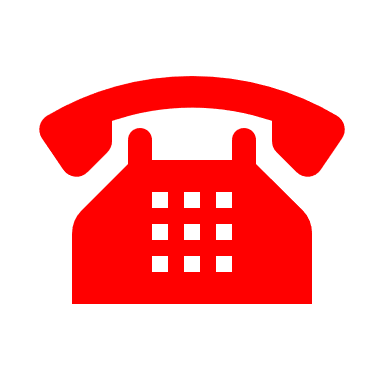 In an emergency please dial 999Non Emergency NHS 111 or Police 101AgeUK:  0800 678 1602Samaritans 116 123   24/7British Heart Foundation:  0300 330 3311Diabetes UK:  0345 123 2399Mind Charity:  0300 123 3393Scope:  0808 800 3333The Silver Line UK:  0800 470 8090Minds Matter: 0161 343 5748Healthy Minds   :           0161 716 4242  (mon fri 9-5)
Pennine Care FT    Pennine Care Mental:   0161 716 4247  Health Access Team18-65 years Monday - Friday: 9am - 5pmGet up & Go – (Age UK Tameside) – 0161 308 5000 – Providing a counselling service in Bereavement, Loneliness, Anxiety and DepressionMinds Matter - 0161 343 5748 Tameside, Oldham and Glossop Mind - 0161 330 9223The Beacon Counselling Trust - 0151 321 1099 - for individuals and families affected by problem gamblingMilitary Veterans Service - 0300 323 0707 - ex-service personnel for conditions including depression, alcohol and substance misuse, anger problems and post-traumatic stress disorder.Derbyshire Recovery and Peer Support Service - 01773 734989The Bureau Glossop - 01457 865 722
enable you to find out about the different community activities and services that exist locallyAction Together - 0161 339 2345Anthony Seddon Drop-in - 0161 376 4439